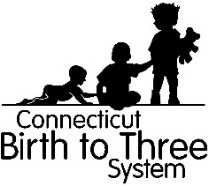 బిడ్డ పేరు: 			 పుట్టినతేదీ: 		తల్లి/తండ్రి పేరు: 			చిరునామా:			ఫోన్ నెంబర్: 			ఇమెయిల్: 	రికార్డులు నాశనం చేయబడతాయి అని నిర్ణయించబడే అంచనా వేయబడిన తేదీ (బయటకు వెళ్ళే తేదీ, అర్హత లేనట్లయితే అంచనా వేయబడే తేదీ):_______________________________________ఈ ఫారం మరియు తల్లిదండ్రుల హక్కుల బ్రోచర్, మీ బిడ్డ యొక్క Birth to Three (బర్త్ టు త్రీ) రికార్డ్ కనీసం ఆరు సంవత్సరాలు ఉంచబడుతుందని తెలిపే ఒక నోటిఫికేషన్​గా పనిచేస్తుంది.  ఈ ఆరు సంవత్సరాల కాలంలో మీకు కావాలనుకొంటే, మీరు ఈ డాక్యుమెంట్ల కాపీలకై అభ్యర్థించవచ్చు.  మీ కాపీలను ఒక భద్రమైన ప్రదేశంలో ఉంచడం చాలా అవసరం.  ఈ Birth to Three డాక్యుమెంట్ల కాపీలను మీరు పొందే అవసరముండే కారణాలు:ప్రిస్కూల్ నమోదుప్రభుత్వ పాఠశాల ప్రత్యేక విద్యా సేవలుసామాజిక ప్రత్యేక అంగవైకల్య సేవలువైద్యపరమైన అప్పాయింట్​మెంట్లుమీ బిడ్డయొక్క రికార్డు, పైన తెలిపిన తేదీనుండి ఆరు సంవత్సరాల తరువాత నాశనం చేయబడతాయని సూచించే ఏకమాత్ర నోటిఫికేషన్ ఇది.  మీరు అందుకున్న ఏ డాక్యుమెంట్తోనైనా దీనిని ఉంచుకోండి.లైన్ 1లో పొట్టి సంతకం చేయండి.________నా హక్కులకు సంబంధించిన ఒక కాపీ నేను పొందాను మరియు Birth to Three రికార్డ్ రిటెన్షన్ విధానం ప్రకారం నాబిడ్డ యొక్క రికార్డ్​కు సంబంధించి నాకు తెలపబడింది.వర్తించేటప్పుడు మాత్రమే లైన్ 2లో పొట్టి సంతకం చేయండి________నా బిడ్డ యొక్క అంచనా నివేదిక లేదా మాపూర్తి రికార్డ్ యొక్క ఒక కాపీ/అసలు ప్రతి (ఒకవేళ ఈ కార్యక్రమానికి అసలు ప్రతి అవసరం లేనట్లయితే)ని పొందాను (ఒకదాని చుట్టూ గీయండి). రికార్డ్ పైన తెలిపిన తేదీనుండి ఆరు సంవత్సరాల వరకు నిర్వహించబడుతుందని నేను అర్థం చేసుకొన్నాను.నా రికార్డ్​ను నిర్వహించేది:ఏజెన్సీ పేరు:			కాంటాక్ట్__________________________________:		చిరునామా: 			ఫోన్ నెంబర్: 			ఇమెయిల్:  		ఒకవేళ పైన తెలిపిన ఏజెన్సీ ఇప్పుడు కార్యకలాపాలు నిర్వహిస్తుండకపోతే మరియు ఆరు సంవత్సరాల కలిగివుండే కాలవ్యవధిలో మీరు కాపీలను అభ్యర్థించదలచినట్లయితే, దయచేసి Connecticut Birth to Three సిస్టమ్​కు 860-500-4400పై కాల్ చేయండి లేదా సహాయానికై Birth23.org ను దర్శించండి.ఈ ఫారం రాష్ట్ర విధానం CGS § 17a-248 et seq. మరియు Individuals with Disabilities Education Act (IDEA, ఇండివిడ్యువల్స్ విత్ డిజబిలిటీస్ ఎడ్యుకేషన్ యాక్ట్) పార్ట్ సి ఫెడరల్ రెగ్యులేషన్స్ సెక్షన్ 303, 403 ప్రకారం ఉంటుంది.